452414, Акбирҙе ауылы, Газпром урамы, 21	452414, с.Акбердино, ул. Газпромовская, 21Тел.8 (34795) 2-51-01, факс 2-51-03	Тел.8 (34795) 2-51-01, факс 2-51-03e-mail: akberdino_igln@ mail.ru	e-mail: akberdino_igln@ mail.ruҠАРАР	ПОСТАНОВЛЕНИЕ«30» декабрь 2021 й.	№ 12-460                    «30» декабря 2021 г.Об утверждении Порядка аккумулирования и расходования средств заинтересованных лиц, направляемых на выполнение минимального и дополнительного перечней работ по благоустройству общественныхтерриторий, и механизм контроля за их расходованием в рамках реализации муниципальной программы «Формирование современной городской среды на территории сельского поселения Акбердинскийсельсовет муниципального района Иглинский район Республики Башкортостан на 2022-2026 гг.»В соответствии со ст.33 Федерального закона от 06.10.2003 N 131-ФЗ«Об общих принципах организации местного самоуправления в Российской Федерации», Правилами предоставления и распределения субсидий из федерального бюджета бюджетам субъектов Российской Федерации на поддержку государственных программ субъектов Российской Федерации и муниципальных программ формирования современной городской среды, утвержденными постановлением Правительства Российской Федерации от 10.02.2017 N 169,ПОСТАНОВЛЯЮ:Утвердить прилагаемый Порядок аккумулирования и расходования средств заинтересованных лиц, направляемых на выполнение минимального и дополнительного перечней работ по благоустройству общественных территорий, и механизм контроля за их расходованием в рамках реализации муниципальной программы «Формирование современной городской среды на территории сельского поселения Акбердинский сельсовет муниципального района Иглинский район Республики Башкортостан на 2022-2026 гг.».Настоящее постановление разместить на официальном сайте сельского поселения Акбердинский сельсовет муниципального района Иглинский район Республики Башкортостан http://sp-akberdino.ru, на информационном стенде в здании администрации сельского поселения Акбердинский сельсовет муниципального района Иглинский район Республики Башкортостан по адресу: с.Акбердино, ул. Газпромовская, 21.Контроль за выполнением настоящего постановления оставляю за собой.Глава администрациисельского поселения 	А.З.СатаевУтверждено постановлением администрации сельского поселения Акбердинский сельсовет муниципального района Иглинский район Республики Башкортостанот 30 декабря 2021 г. № 12-460Порядок аккумулирования и расходования средствзаинтересованных лиц, направляемых на выполнение минимального и дополнительного перечней работ по благоустройству общественныхтерриторий, и механизм контроля за их расходованием в рамках реализации муниципальной программы «Формирование современной городской среды на территории сельского поселения Акбердинскийсельсовет муниципального района Иглинский район Республики Башкортостан на 2022-2026 гг.»Настоящий Порядок разработан в целях реализации Постановления Правительства Российской Федерации от 10.02.2017 года № 169 «Об утверждении Правил предоставления и распределения субсидий из федерального бюджета бюджетам субъектов Российской Федерации на поддержку государственных программ субъектов Российской Федерации и муниципальных программ формирования современной городской среды» и устанавливает порядок аккумулирования и расходования средств заинтересованных лиц, направляемых на выполнение минимального перечня работ по благоустройству общественных территорий, и механизм контроля за их расходованием, а также порядок финансового участия граждан в выполнении указанных работ.Аккумулирование средств заинтересованных лиц, направляемых на выполнение минимального перечня работ по благоустройству общественных территорий, осуществляется на лицевом счете, предназначенном для отражения операций по администрированию поступлений доходов в бюджет, открытом органом Федерального казначейства Администрации сельского поселения Акбердинский сельсовет муниципального района Иглинский район Республики Башкортостан в порядке, утвержденном приказом Федерального казначейства от 07.10.2008 года № 7н «О порядке открытия и ведения лицевых счетов Федеральным казначейством и его территориальными органами».В администрацию сельского поселения Акбердинский сельсовет муниципального района Иглинский район Республики Башкортостан представляются сведения о сумме софинансирования заинтересованных лиц, механизм расчета сбора средств, порядок сбора средств, принятые на общих собраниях граждан.Сбор средств осуществляется после подтверждения участия общественной территории в конкурсе. Инициативная группа осуществляет сбор средств в соответствии с порядком, определенным на собрании граждан.Поступившие от заинтересованных лиц денежные средства перечисляются уполномоченными лицами инициативной группы в бюджет поселения по следующим реквизитам:Получатель УФК по Республике Башкортостан (Администрация сельского поселения Акбердинский сельсовет муниципального района Иглинский район Республики Башкортостан),КПП  022401001банк получателя Отделение – НБ по Республике Башкортостан // УФК по Республике Башкортостан г.Уфа ОКТМО - 80628403ИНН 0224006908                 р/с 03231643806284030100БИК 018073401Л/С  02013090000КБК (	)Назначение платежа «Поступления от денежных пожертвований, предоставляемых физическими лицами получателям средств бюджетов сельских поселений» с указанием наименования мероприятияилиКБК (	)Назначение платежа «Прочие безвозмездные поступления в бюджеты сельских поселений» с указанием наименования мероприятияПлатежный документ о внесении средств на счет получателя средств передается в бухгалтерию администрации сельского поселения Акбердинский сельсовет муниципального района Иглинский район Республики Башкортостан. Ведомость сбора средств хранится в администрации сельского поселения Акбердинский сельсовет муниципального района Иглинский район Республики Башкортостан.После выполнения мероприятий по сбору средств софинансирования заинтересованных лиц, администрация сельского поселения Акбердинский сельсовет муниципального района Иглинский район Республики Башкортостан, либо уполномоченный орган на основании Федерального закона от 05.04.2013 года № 44-ФЗ «О контрактной системе в сфере закупок товаров, работ, услуг для обеспечения государственных и муниципальных нужд» (с изменениями) вносит в план – график наименование, виды, сроки и стоимость работ.Расходы осуществляются на основании заключенных муниципальных контрактов с организациями на представленные работы и услуги, путем предоставления подтверждающих документов о выполненных работах и услугах.Вся информация о расходовании денежных средств, поступивших из бюджета Республики Башкортостан и в порядке софинансирования заинтересованными лицами, подлежит размещению на официальном сайте сельского поселения Акбердинский сельсовет: http://sp-akberdino.ru.Средства, полученные в виде экономии от проведения конкурсных процедур по мероприятию, направляются на финансирование дополнительных объемов работ по данному мероприятию по согласованию с заинтересованными лицами.Башҡортостан Республикаhы Иглин районымуниципаль районының Акбирҙе ауыл советы ауыл биләмәhехакимиәте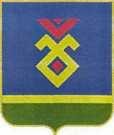 Администрация сельского поселения Акбердинский сельсовет муниципального района Иглинский районРеспублика Башкортостан